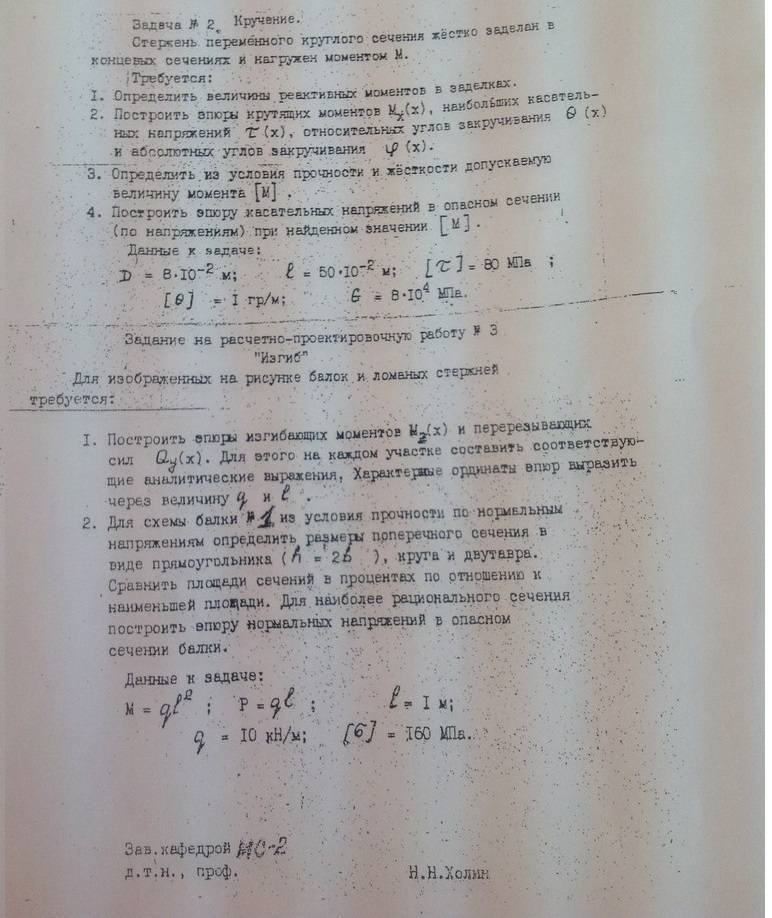 Последовательно задача 2 и 3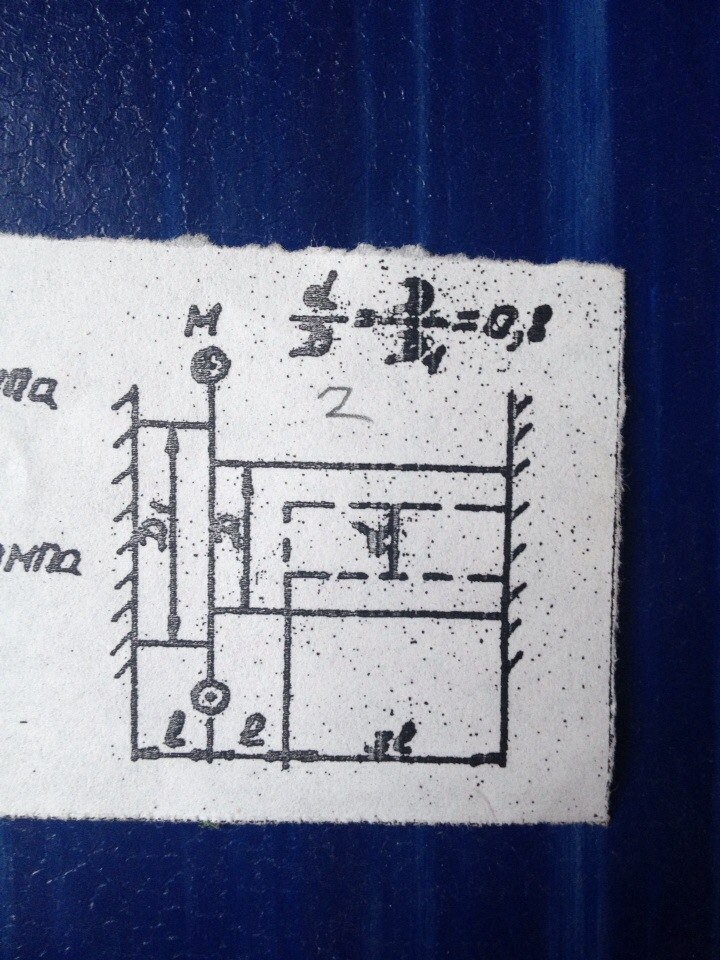 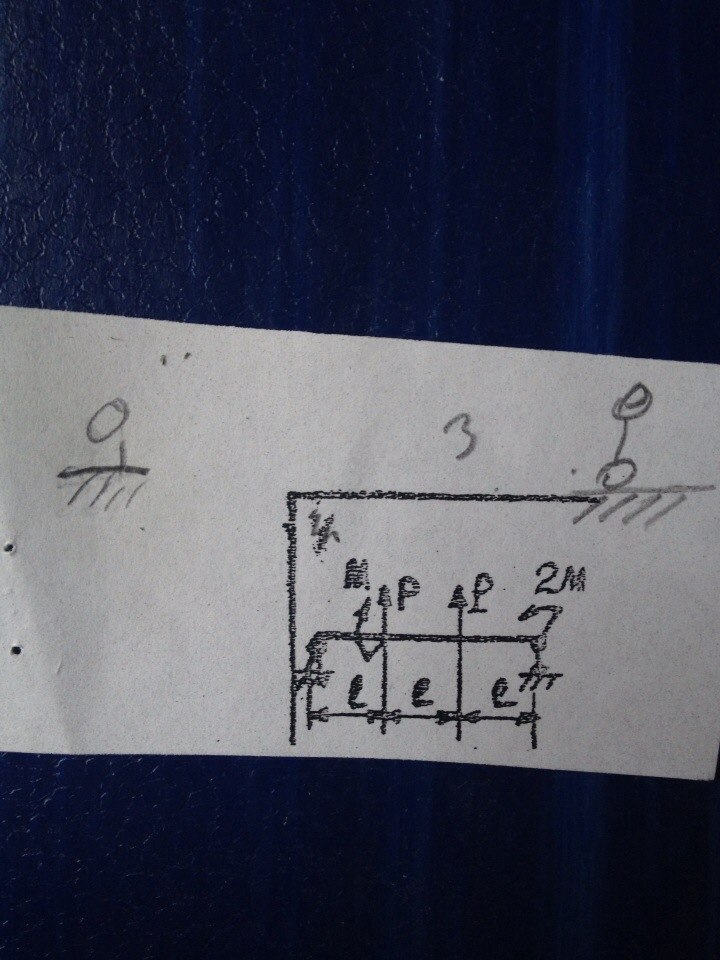 